UJIAN TENGAH SEMESTER GANJIL TAHUN AKADEMIK 2020/2021PROGRAM STUDI SISTEM INFORMASI	Mata Kuliah / SKS	: Proyek Sistem Informasi / 3 SKS				Hari/Tanggal		:  Senin/	09 November 2020		Waktu	:  13.00 – 14.00 WIB	Sifat Ujian		: Close Book				Ruang	: A-3      	Dosen		: Neny Rosmawarni, S.Kom., M.KomSoal Essay ! (Bobot soal 100%) (Contoh)Buatlah Proposal proyek system informasi dengan studi kasus yang berbeda-beda, adapun isinya sebagai berikut:a.coverb. daftar isic. bab 1 (latar belakang proyek, tujuan, rumusan masalah)d.bab 2 (jurnal dari penelitian terdahulu)e. bab 3 (Rancangan system yang di usulkan dan biaya pembuatan sistem) f. daftar pustaka (minimal 10)***Semoga Berhasil***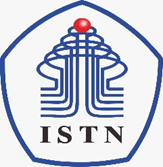 YAYASAN PERGURUAN “CIKINI”INSTITUT SAINS DAN TEKNOLOGI NASIONALFAKULTAS SAINS DAN TEKNOLOGI INFORMASIJl. Moh. Kahfi II Bhumi Srengseng Indah, Jagakarsa, Jakarta Selatan 12640Telp : (021) 7270091. 7875450 Fax. (021)7874964